СОВЕТ ДЕПУТАТОВ муниципального образования Чёрноотрожский сельсовет Саракташского района оренбургской областитретий созывР Е Ш Е Н И Е двадцать восьмого  заседания Совета депутатов Чёрноотрожского сельсовета третьего созыва09.11.2018                                   с. Чёрный Отрог                                         № 181В соответствии со ст. 27 Федерального закона от 06.10.2003 № 131-ФЗ «Об общих принципах организации местного самоуправления в Российской Федерации», Положением о территориальном общественном самоуправлении в муниципальном образовании Чёрноотрожский сельсовет Саракташского района Оренбургской области, утвержденным решением Совета депутатов Чёрноотрожского сельсовета от 07.09.2018 № 165, руководствуясь ст. 15 Устава муниципального образования  Чёрноотрожский сельсовет, на основании поступившего заявления инициативной группыСовет депутатов Чёрноотрожского сельсоветаРЕШИЛ:1. Установить границы территории, в пределах которой осуществляется территориальное общественное самоуправление в селе Изяк-Никитино муниципального образования Чёрноотрожский сельсовет Саракташского района Оренбургской области, согласно приложению к настоящему решению.2. Поручить администрации муниципального образования Чёрноотрожский сельсовет оказать содействие инициативной группе граждан по подготовке и проведению учредительной конференции граждан по вопросам организации и осуществления территориального общественного самоуправления.3. Организацию исполнения настоящего решения возложить на главу муниципального образования Чёрноотрожский сельсовет Саракташского района З.Ш.Габзалилова.4. Настоящее решение вступает в силу со дня подписания, подлежит обнародованию и размещению на официальном сайте администрации муниципального образования Чёрноотрожский сельсовет Саракташского района Оренбургской области в сети «Интернет». 5. Контроль за исполнением настоящего решения возложить на постоянную комиссию Совета депутатов сельсовета по мандатным вопросам, вопросам местного самоуправления, законности, правопорядка, работе с общественными и религиозными объединениями, национальным вопросам и делам военнослужащих (Базаров П.Н.).Председатель Совета депутатов,глава муниципального образования                                            З.Ш. ГабзалиловПриложение к решению Совета депутатов сельсоветаот 09.11.2018    № 181Описание границ территории,в пределах которой осуществляетсятерриториальное общественное самоуправление в муниципальном образовании Чёрноотрожский сельсовет Саракташского района Оренбургской области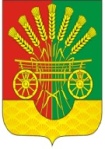 Об установлении границ  территории, на которой осуществляется территориальное общественное самоуправление в муниципальном образовании Чёрноотрожский сельсовет Саракташского района Оренбургской областиРазослано:администрации района, администрации сельсовета, депутатам, прокуратуре района, постоянной комиссии, официальный сайт администрации сельсовета, в дело №п/пНаименование населенного пункта муниципального образованияГраница территории, в пределах  которой осуществляется ТОС1село Изяк-НикитиноТерриториальное общественное самоуправление осуществляется в границах населённого пункта с. Изяк-Никитино, границы утверждены Генеральным планом муниципального образования Чёрноотрожский сельсовет